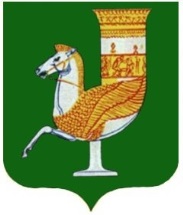 П  О  С  Т  А  Н  О  В  Л  Е  Н  И  Е   АДМИНИСТРАЦИИ   МУНИЦИПАЛЬНОГО  ОБРАЗОВАНИЯ «КРАСНОГВАРДЕЙСКИЙ  РАЙОН»От 18.04.2019г.  № 237с. КрасногвардейскоеО наделении Муниципального бюджетного учреждения дополнительного образования «Детско-юношеская спортивная школа» (МБУ ДО ДЮСШ) с. Красногвардейское, правом по оценке выполнения нормативов испытаний (тестов) Всероссийского физкультурно-спортивного комплекса «Готов к труду и обороне» (ГТО)В соответствии с частью 3 статьи 31.2 Федерального закона от 4 декабря 2007 г. N 329-ФЗ «О физической культуре и спорте в Российской Федерации» (Собрание законодательства Российской Федерации, 2007, № 50, ст. 6242; 2015, № 41, ст. 5628; 2016, № 18, ст. 2507), в целях организации и проведения тестирования населения по выполнению нормативов испытаний (тестов) Всероссийского физкультурно-спортивного комплекса «Готов к труду и обороне» (ГТО), руководствуясь Уставом МО «Красногвардейский район»ПОСТАНОВЛЯЮ:1. Наделить, Муниципальное бюджетное учреждение дополнительного образования «Детско-юношеская спортивная школа» (далее МБУ ДО ДЮСШ) с. Красногвардейское, правом по оценке выполнения нормативов испытаний (тестов) Всероссийского физкультурно-спортивного комплекса «Готов к труду и обороне» (ГТО);2. Назначить руководителем Центра тестирования ГТО по выполнению видов испытаний (тестов) на территории МО «Красногвардейский  район» заместителя директора по учебно-воспитательной работе МБУ ДО ДЮСШ Чеужева Абрека Нальбиевича.3. Руководителю МБУ ДО ДЮСШ с. Красногвардейское (Шеожев М.А.) организовать работу центра тестирования по выполнению нормативов испытаний (тестов) Всероссийского физкультурно-спортивного комплекса «Готов к труду и обороне» (ГТО).4. Управлению  финансов администрации МО  «Красногвардейский район»  (Манагарова О.В.) обеспечить финансирование деятельности центра тестирования.5. Утвердить Положение о Центре тестирования ГТО по выполнению видов испытаний (тестов) на территории МО «Красногвардейский район» (приложение №1).6. Утвердить Порядок организации и проведения тестирования групп населения в рамках реализации мероприятий по поэтапному внедрению Всероссийского физкультурно-спортивного комплекса «Готов к труду и обороне» (ГТО) (приложение №2).7.  Утвердить Перечень спортивных площадок (мест для непосредственного выполнения нормативов ГТО) и объектов,  на которых осуществляется (проводится) тестирование по выполнению видов испытаний (тестов) на территории МО «Красногвардейский район» (приложение №3).8.  Утвердить состав Муниципальной главной судейской коллегии по оценке выполнения видов испытаний комплекса ГТО для организации работы в местах тестирования населения по видам испытаний комплекса ГТО (приложение №4). Назначить ответственным специалистом по организации тестирования комплекса ГТО в Красногвардейском районе главного специалиста отдела по молодежной политике и спорту администрации МО «Красногвардейский район» Барабутина Дмитрия Викторовича. Назначить секретарем судейской коллегии инструктора-методиста МБУ ДО ДЮСШ Шашеву Валерию Александровну.9. Контроль за исполнением данного постановления возложить на отдел по  молодежной политике  и  спорту  администрации МО «Красногвардейский район» (Аббасов М.А.).10.  Опубликовать настоящее постановление в районной газете «Дружба» и разместить в сети «Интернет» на официальном сайте администрации МО «Красногвардейский район».			11. Настоящее постановление вступает в силу с момента его опубликования. Глава МО «Красногвардейский   район»					       А.Т. Османов        Приложение  №1к постановлению администрации МО «Красногвардейский  район» От 18.04.2019г.  № 237Положениео Центре тестирования по выполнению нормативов испытаний (тестов) Всероссийского физкультурно-спортивного комплекса «Готов к труду и обороне» (ГТО) на территории МО «Красногвардейский район»I. Общие положенияПоложение о Центре тестирования по выполнению нормативов испытаний (тестов) Всероссийского физкультурно-спортивного комплекса «Готов к труду и обороне» (ГТО) (далее - положение) разработано в соответствии с частью 2 статьи 31.2 Федерального закона от 04.12.2007 N 329-ФЗ «О физической культуре и спорте в Российской Федерации» Положение устанавливает порядок деятельности Центра тестирования по выполнению нормативов испытаний (тестов) Всероссийского физкультурно-спортивного комплекса «Готов к труду и обороне» (ГТО) (далее - Центр тестирования), осуществляющих тестирование уровня физической подготовленности населения МО «Красногвардейский район» на основании результатов выполнения нормативов испытаний (тестов) Всероссийского физкультурно-спортивного комплекса «Готов к труду и обороне» (ГТО) (далее - комплекс ГТО).II. Цели и задачи Центра тестирования1. Целью деятельности Центра тестирования является осуществление тестирования населения по выполнению нормативов испытаний (тестов) комплекса ГТО, содержащихся в государственных требованиях к уровню физической подготовленности населения при выполнении нормативов Всероссийского физкультурно-спортивного комплекса «Готов к труду и обороне» (ГТО), утвержденных приказом Министерства спорта Российской Федерации от 08.07.2014 №575 (с учетом изменений, внесенных приказом Мин спорта России от 16.11.2015 №1045 «О внесении изменений в приказ Министерства спорта Российской Федерации от 08.07.2014 № 575 «Об утверждении государственных требований к уровню физической подготовленности населения при выполнении нормативов Всероссийского физкультурно-спортивного комплекса «Готов к труду и обороне» (ГТО)» (далее - государственные требования) и оценка выполнения нормативов испытаний (тестов) комплекса ГТО населением.          2.      Задачи Центра тестирования:2.1. Создание условий по оказанию консультационной и методической помощи населению в подготовке к выполнению нормативов испытаний (тестов) комплекса ГТО.2.2. Организация и проведение тестирования населения по выполнению нормативов испытаний (тестов) комплекса ГТО.2.3. Оценка выполнения нормативов испытаний (тестов) комплекса ГТО населением, представление лиц, выполнивших нормативы испытаний (тестов) комплекса ГТО к награждению соответствующим знаком отличия комплекса ГТО.III. Деятельность Центра тестирования1.    Виды деятельности Центра тестирования:1.1. Проведение пропаганды и информационной работы, направленной на формирование у населения осознанных потребностей в систематических занятиях физической культурой и спортом, физическом совершенствовании и ведении здорового образа жизни, популяризации участия в мероприятиях по выполнению нормативов испытаний (тестов) комплекса ГТО.1.2. Создание условий и оказание консультационной и методической помощи гражданам, физкультурно-спортивным, общественным и иным организациям в подготовке к выполнению нормативов испытаний (тестов) комплекса ГТО, содержащихся в государственных требованиях.1.3. Осуществление тестирования населения по выполнению нормативов испытаний (тестов) комплекса ГТО.1.4. Ведение учета результатов тестирования участников, формирование протоколов выполнения нормативов комплекса ГТО, оценка выполнения нормативов испытаний (тестов) комплекса ГТО.1.5.Внесение данных участников тестирования, результатов тестирования и данных сводного протокола в электронную базу данных, относящихся к реализации комплекса ГТО.1.6.Подготовка представления о награждении соответствующими знаками отличия комплекса ГТО лиц, выполнивших нормативы испытаний (тестов) комплекса ГТО.1.7. Участие в организации физкультурных мероприятий и спортивных мероприятий по реализации комплекса ГТО, включенных в Единый календарный план межрегиональных, всероссийских и международных физкультурных мероприятий и спортивных мероприятий, календарные планы физкультурных мероприятий и спортивных мероприятий субъектов Российской Федерации, муниципальных образований.1.8. Взаимодействие с органами государственной власти, органами местного самоуправления, физкультурно-спортивными, общественными и иными организациями по внедрению комплекса ГТО, проведения физкультурных мероприятий и спортивных мероприятий по реализации комплекса ГТО.1.9. Участие в организации повышения квалификации специалистов в области физической культуры и спорта по комплексу ГТО.1.10. Обеспечение судейства выполнения нормативов испытаний (тестов) комплекса ГТО населением.1.11. Осуществление тестирования лиц из числа граждан, подлежащих призыву на военную службу, обучающихся в подведомственных Министерству обороны Российской Федерации образовательных организациях, и гражданского персонала воинских формирований.2.   Для организации тестирования в отдаленных, труднодоступных и малонаселенных местах может организовываться выездная комиссия Центра тестирования.3.    Центр тестирования имеет право:3.1. Допускать или не допускать участников тестирования к выполнению нормативов испытаний (тестов) комплекса ГТО в соответствии законодательством Российской Федерации.3.2.Запрашивать у участников тестирования, органов местного самоуправления, органов государственной власти и получать необходимую для его деятельности информацию.3.3. Вносить исполнительным органам государственной власти субъектов Российской Федерации в области физической культуры и спорта предложения по совершенствованию государственных требований.3.4.Привлекать волонтеров для организации процесса тестирования населения.4.    Центр тестирования обязан:4.1.Обеспечивать условия для организации оказания медицинской помощи при проведении тестирования и других мероприятий в рамках комплекса ГТО.4.2.Осуществлять обработку персональных данных участников тестирования в соответствии с законодательством Российской Федерации в области персональных данных.4.3.Осуществлять тестирование только на объектах спорта, соответствующих требованиям безопасности.IV. Материально-техническое обеспечение1. Центр тестирования осуществляет материально-техническое обеспечение участников тестирования, обеспечение спортивным оборудованием и инвентарем, необходимых для прохождения тестирования.Управляющий делами администрации МО «Красногвардейский район»– начальник общего отдела                                                                 А.А. КатбамбетовПриложение  №2к постановлению администрации МО «Красногвардейский  район» От 18.04.2019г.  № 237ПОРЯДОКорганизации и проведения тестирования по выполнению
нормативов испытаний (тестов) Всероссийского физкультурно-спортивного комплекса «Готов к труду и обороне» (ГТО)I. Общие положения1.Порядок организации и проведения тестирования по выполнению нормативов испытаний (тестов) Всероссийского физкультурно-спортивного комплекса «Готов к труду и обороне» (ГТО) (далее - порядок) разработан в соответствии с частью 4 статьи 31.1 Федерального закона от 04.12.2007 № 329-ФЗ «О физической культуре и спорте в Российской Федерации» 2. Порядок определяет последовательность мероприятий по организации и проведению тестирования населения по выполнению государственных требований Всероссийского физкультурно-спортивного комплекса «Готов к труду и обороне» (ГТО), утвержденных приказом Министерства спорта Российской Федерации от 08.07.2014 № 575 с учетом изменений, внесенных приказом Минспорта России от 16.11.2015 № 1045 «О внесении изменений в приказ Министерства спорта Российской Федерации от 08.07.2014 № 575 «Об утверждении государственных требований к уровню физической подготовленности населения при выполнении нормативов Всероссийского физкультурно-спортивного комплекса «Готов к труду и обороне» (ГТО)» 3. Организация и проведение тестирования населения по выполнению нормативов испытаний (тестов) Всероссийского физкультурно-спортивного комплекса «Готов к труду и обороне» (ГТО) (далее - комплекс) осуществляется Центром тестирования по выполнению нормативов испытаний (тестов) комплекса (далее - центр тестирования). II. Организация тестирования1. Лицо, желающее пройти тестирование (далее - участник), регистрируется в информационно-телекоммуникационной сети «Интернет» на Всероссийском портале комплекса по адресу www.gto.ru (далее - портал).2. При регистрации создается личный кабинет участника, в котором:2.1. Указываются:- фамилия, имя, отчество (при наличии);- пол;- дата рождения;- адрес места жительства;- адрес электронной почты, мобильный телефон;- информация об образовании и (или) трудоустройстве (место работы);- спортивное звание (при наличии);- почетное спортивное звание (при наличии);- спортивный разряд с указанием вида спорта, но не ниже «второго юношеского спортивного разряда» (при наличии).2.2. Загружается личная фотография в электронном виде в формате «jpeg» с соотношением сторон 3x4 на светлом фоне.2.3.При регистрации на портале участник принимает условия пользовательского соглашения, представленного на портале, тем самым давая согласие на обработку персональных данных в соответствии с требованиями законодательства Российской Федерации в области персональных данных.3. Допускается регистрация участника при личном обращении в Центр тестирования. Регистрация в этом случае осуществляется при содействии сотрудника Центра тестирования в соответствии с пунктом 4 и подпунктами 5.1, 5.2 порядка при предъявлении документа удостоверяющего личность (для лиц, не достигших четырнадцати лет - свидетельства о рождении, либо его копии).4. Регистрация завершается присвоением участнику уникального идентификационного номера (далее - УИН), состоящего из 11 цифр:- первые 2 цифры - указывают на календарный год регистрации;- вторые 2 цифры - цифровое обозначение субъекта Российской Федерации для определения места регистрации участника;- следующие 7 цифр - порядковый номер участника.5. После регистрации участник:- выбирает центр тестирования из предложенного списка на портале;- направляет в выбранный центр тестирования заявку на прохождение тестирования.Допускается прием коллективных заявок, при выполнении условий, указанных в пунктах 4 и 5 порядка.6. Центр тестирования принимает заявки и формирует единый список участников.7. График проведения тестирования с указанием места тестирования, составляется центром тестирования и размещается на портале.8. Условиями допуска участника к прохождению тестирования являются:- наличие заявки на прохождение тестирования;- правильность заполнения персональных данных участника, указанных при регистрации на портале;- соответствие фотографии участника, загруженной при регистрации;- предъявление документа, удостоверяющего личность (для лиц, не достигших четырнадцати лет - свидетельства о рождении, либо его копии);- предъявление медицинского заключения о допуске к занятиям физической культурой и спортом (в том числе и массовым спортом), спортивным соревнованиям (далее - медицинское заключение), выданного по результатам медицинского осмотра (обследования), проведенного в соответствии с Положением об организации медицинского осмотра (обследования) лиц, занимающихся физической культурой и массовыми видами спорта, утвержденным приказом Министерства здравоохранения и социального развития Российской Федерации от 09.08.2010 № 613 «Об утверждении порядка оказания медицинской помощи при проведении физкультурных и спортивных мероприятий» (при направлении коллективной заявки от образовательной организации, реализующей образовательные программы начального общего образования, образовательные программы основного общего образования, образовательные программы среднего общего образования, в которой указана информация об отнесении обучающегося к основной медицинской группе для занятий физической культурой в соответствии с приказом Минздрава России от 21.12.2012 № 1346 «О порядке прохождения несовершеннолетними медицинских осмотров, в том числе при поступлении в образовательные учреждения и в период их обучения в них» медицинское заключение для допуска к выполнению нормативов комплекса не требуется;- согласие законного представителя несовершеннолетнего участника на прохождение тестирования.9. Участник не допускается к прохождению тестирования в следующих случаях:- несоблюдения условий, указанных в пункте 11 порядка;- ухудшения его физического состояния до начала тестирования.10. Для прохождения участником очередного тестирования в заявке указываются только фамилия, имя, отчество (при наличии), УИН и выбранные для выполнения испытания (тесты).11. В случае если участник не выполнил нормативы комплекса, он имеет право пройти повторное тестирование, график которого определяется центром тестирования и размещается на портале в срок, определяемый центром тестирования, но не ранее чем через две недели со дня совершения первой попытки выполнения нормативов и не более трех раз в отчетный период для соответствующего знака отличия.12. Центр тестирования обеспечивает условия для организации оказания медицинской помощи при проведении тестирования.III. Проведение тестирования1. Тестирование осуществляется по видам испытаний (тестов), позволяющим определить уровень развития физических качеств и прикладных двигательных умений и навыков в соответствии с половыми и возрастными особенностями развития человека.2. В целях реализации участниками своих физических возможностей, тестирование по выполнению нормативов испытаний (тестов) проводится в последовательности, установленной пунктом 18 порядка.Для подготовки к выполнению каждого испытания (теста) участники выполняют физические упражнения под руководством специалиста в области физической культуры и спорта или самостоятельно.Проведение тестирования начинается с наименее энергозатратных испытаний (тестов), при этом участникам между выполнением нормативов испытаний (тестов) предоставляется время на отдых для восстановления функциональных возможностей организма.3. Тестирование, позволяющее определить уровень развития физических качеств и прикладных двигательных умений и навыков, осуществляется в следующей последовательности испытаний (тестов) для оценки:- гибкости;- координационных способностей;- силы;- скоростных возможностей;- скоростно-силовых возможностей;- прикладных навыков;- выносливости.4. Соблюдение участниками последовательности выполнения тестирования, техники выполнения нормативов испытаний (тестов) комплекса фиксируется спортивным судьей.5. Результаты тестирования каждого участника заносятся спортивным судьей в протокол выполнения государственных требований по виду испытания (теста) (далее - протокол). Протокол подписывается спортивным судьей.После тестирования по каждому испытанию (тесту) участникам сообщаются их результаты.В протоколе указываются:- номер и дата составления;- наименование субъекта Российской Федерации, муниципального образования, в котором проводилось тестирование;- дата проведения тестирования;- фамилия, имя, отчество (при наличии) участника;- УИН;- дата рождения;- пол;- основное место учебы, работы (при наличии);- ступень структуры комплекса и возрастная группа;- вид испытания (теста);- результат выполнения испытания (теста);- выполнение норматива комплекса;- нагрудный номер участника (при наличии);- спортивное звание (при наличии);- почетное спортивное звание (при наличии);- спортивный разряд с указанием вида спорта, но не ниже «второго юношеского спортивного разряда» (при наличии);- подпись спортивного судьи.6. Оценка выполнения участником нормативов испытаний (тестов) комплекса осуществляется по полученным результатам тестирования, при выполнении всех испытаний (тестов), предусмотренных государственными требованиями комплекса по соответствующим ступеням (возрастной группе) комплекса.7. Присвоение участникам спортивных разрядов по спортивным дисциплинам видов спорта, включенным в комплекс, осуществляется в соответствии с требованиями Единой всероссийской спортивной классификации.8. В целях сбора и учета данных, представления к награждению знаками отличия комплекса участников, выполнивших нормативы, центр тестирования вносит данные о выполнении нормативов в электронную базу данных, относящихся к реализации комплекса.9. Согласно части 5 статьи 31.2 Федерального закона от 04.12.2007 № 329-ФЗ «О физической культуре и спорте в Российской Федерации» центр тестирования представляет участников, выполнивших нормативы испытаний (тестов) комплекса, к награждению знаком отличия комплекса.10. Устанавливаются следующие отчетные периоды выполнения участниками нормативов испытаний (тестов) комплекса:- с 1 июля текущего года по 30 июня последующего года для участников, обучающихся в образовательных организациях и входящих в возрастные группы, включенные с первой по шестую ступень государственных требований комплекса;- с 1 января по 31 декабря текущего года для участников возрастных групп, включенных с шестой по одиннадцатую ступень государственных требований комплекса.Управляющий делами администрации МО «Красногвардейский район»– начальник общего отдела                                                                 А.А. КатбамбетовПриложение  №3к постановлению администрации МО «Красногвардейский  район» От 18.04.2019г.  № 237Перечень спортивных площадок и объектов тестированияпо выполнению видов испытаний (тестов), нормативов, требований к оценке уровня знаний и умений в области физической культуры и спорта на территории МО«Красногвардейский район»АДРЕСА Управляющий делами администрации МО «Красногвардейский район»– начальник общего отдела                                                                 А.А. КатбамбетовПриложение  №4к постановлению администрации МО «Красногвардейский  район» От 18.04.2019г.  № 237Состав Судейской коллегии по внедрению Всероссийского физкультурно-спортивного комплекса «Готов к труду и обороне» (ГТО)Члены судейской Коллегии:- Федоров Сергей Владимирович -  тренер преподаватель  МБУ ДО ДЮСШ- Дохужева Аида Нурбиевна - тренер преподаватель  МБУ ДО ДЮСШ- Чембохов Анзор Муратович - тренер преподаватель  МБУ ДО ДЮСШ- Дахужев Мурат Юнусович  - тренер преподаватель  МБУ ДО ДЮСШ- Адзинов Денис Андреевич - тренер преподаватель  МБУ ДО ДЮСШ- Китесашвили Иван Николаевич - тренер преподаватель  МБУ ДО ДЮСШ- Буряк Екатерина Сергеевна - тренер преподаватель  МБУ ДО ДЮСШ- Шаов Индар Асланови - тренер преподаватель  МБУ ДО ДЮСШ- Бгуашев Тимур Нурбиевич - тренер преподаватель  МБУ ДО ДЮСШ- Джимов Айдамир Магаметович - тренер преподаватель  МБУ ДО ДЮСШ- Шеожев Зураб Муратович - тренер преподаватель  МБУ ДО ДЮСШ- Набоков Аскербий Кималевич - тренер преподаватель  МБУ ДО ДЮСШ- Караваев Вячеслав Николаевич - тренер преподаватель  МБУ ДО ДЮСШ- Нагоев Аскер Азаматович - тренер преподаватель  МБУ ДО ДЮСШ- Наскуров Заур Казбекович - тренер преподаватель  МБУ ДО ДЮСШ- Мамхегов Рустам Шумафович - тренер преподаватель  МБУ ДО ДЮСШ- Тлишев Мурат Ахмедович - тренер преподаватель  МБУ ДО ДЮСШ- Авдюхов Алексей Сергеевич - тренер преподаватель  МБУ ДО ДЮСШ- Чеужев Абрек Нальбиевич - тренер преподаватель  МБУ ДО ДЮСШУправляющий делами администрации МО «Красногвардейский район»– начальник общего отдела                                                                 А.А. КатбамбетовМуниципальное  бюджетное учреждение дополнительного образования детско-юношеская спортивная школа385300,Красногвардейский район, с. Красногвардейское, ул. 50 лет Октября, 26Спортивное ядро  385300,Красногвардейский район, с. Красногвардейское, ул. 50 лет Октября, 2